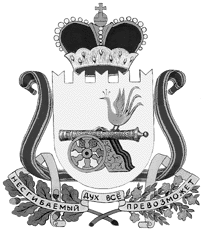 администрация муниципального образования«Вяземский район» смоленской областираспоряжениеот 22.03.2022 № 129-р В соответствии с положительным заключением повторной государственной экспертизы проверки достоверности определения сметной стоимости проектной документации объекта капитального строительства «Капитальный ремонт моста через р. Вязьма на ул. Комсомольская в г. Вязьме Смоленской области» Утвердить проектную документацию со следующими показателями:2. Проектную документацию согласовать в установленном порядке со всеми заинтересованными организациями.3. Опубликовать настоящее распоряжение в газете «Мой город – Вязьма» и разместить на сайте Администрации муниципального образования «Вяземский район» Смоленской области.4. Контроль за исполнением настоящего распоряжения возложить на первого заместителя Главы муниципального образования «Вяземский район» Смоленской области Беленко В.П.Глава муниципального образования«Вяземский район» Смоленской области                                         И.В. ДемидоваВизы:Первый заместитель Главы                                                                       В.П. Беленко _________________ 2022 г.Начальник  юридического отдела                                                             В.П. Березкина________________2022 г.Начальник  финансового управления                                                      Л.Г. Черепкова ________________2022 г.Главный специалист отдела муниципальной службы                                                                            Л.В. Икатова  _________________2022 г. Исполнитель: начальник  ОС и ЦП                                                           Е.А. Кузнецова ________________2022 г.т. 2-49-64 Разраб: гл. специалист ОС и ЦП В.Ф. Семёнова  4-18-50Разослать: прокурору, юр. отделу, отделу  строительства и целевых программ, финансовому управлению,   контроль, регистр, редакции, на сайт.Версия на бумажном носителе идэнтична версии электронной                                  Семёнова В.Ф.Об утверждении проектной документацииСметная стоимость в текущем уровне центыс. рублей (с НДС):Всего           214571,73в том числе:- строительно-монтажные работы (без НДС)           162586,59- прочие затраты (без НДС),             16758,22в т. ч. проектно-изыскательские работы               3772,82- налог на добавленную стоимость             35226,92